Wspólnota Niepodległych Państw– regionalne ugrupowanie integracyjne utworzone na mocy układu białowieskiego z 8 grudnia 1991 roku. Zrzesza większość byłych republik Związku Radzieckiego. Zajmuje się m.in. współpracą polityczną, gospodarczą i problemami bezpieczeństwa międzynarodowego.HistoriaWNP powstała na mocy tzw. układu białowieskiego z 8 grudnia 1991, podpisanego przez prezydentów Rosji - Borysa Jelcyna i Ukrainy Leonida Krawczuka oraz Przewodniczącego Rady Najwyższej Białorusi Stanisława Szuszkiewicza, jako alternatywa ustrojowa dla byłych republik ZSRR, pragnących zrzucić radzieckie zwierzchnictwo Kremla (jako ośrodka władzy nadrzędnej) bez narażenia się na zarzut separatyzmu i idących za tym potencjalnych konsekwencji. Podczas konferencji białowieskiej delegacja rosyjska zaproponowała nazwę Wspólnota Demokratycznych Państw, uzasadniając to tym, że proponowana przez ukraińską delegację nazwa Wspólnota Niepodległych Państw, zawierała dwa synonimy, gdyż państwo z samej natury jest niepodległe. Jednak ze względu na istniejącą w czasach ZSRR niepełną niepodległość państw satelickich, delegacje wszystkich trzech państw zdecydowały się na ukraińską propozycję.Statut WNP podpisany został 22 stycznia 1993 roku. Członkami założycielami WNP są trzy kraje (Białoruś, Rosja i Ukraina), które podpisały porozumienie białowieskie o likwidacji ZSRR w grudniu 1991 roku. Członkostwo zwyczajne posiada obecnie 11 krajów: Armenia, Azerbejdżan, Białoruś, Kazachstan, Kirgistan, Mołdawia, Rosja, Tadżykistan, Ukraina i Uzbekistan. Turkmenistan był członkiem zwyczajnym do 2005 roku, od tego czasu posiada status członka stowarzyszonego.Statut Wspólnoty Niepodległych Państw (punkt 7) przewiduje możliwość przyznania członkostwa każdemu państwu „które podziela cele i zasady Wspólnoty i przyjmuje na siebie zobowiązania statutu”. Warunkiem przystąpienia nowego państwa jest jednomyślna zgoda dotychczasowych członków. Układ taszkienckiOrganizacja Układu o Bezpieczeństwie Zbiorowym (tzw. Układ Taszkiencki) zastała utworzona 15 maja 1992 roku w Taszkencie, przez państwa założycielskie: Armenia, Kazachstan, Kirgizja, Rosja, Tadżykistan, Uzbekistan; Celem było współdziałanie państw-sygnatariuszy w kwestiach obronności. W 1993 roku do układu dołączyły następne państwa: Azerbejdżan, Białoruś, Gruzja. Porozumienie zawierało zapisy – „O niestosowaniu przemocy w stosunkach wzajemnych i udzielaniu pomocy napadniętemu sygnatariuszowi”. 2 kwietnia 1999 roku Układ Taszkiencki przedłużyły tylko: Białoruś, Kazachstan, Kirgizja, Rosja, Tadżykistan (Protokół o przedłużeniu Układu o bezpieczeństwie zbiorowym). Organy WNPWNP jest typową organizacją międzyrządową, brak w niej organów ponadnarodowych. Jej głównymi organami są:Rada Szefów Państw – najwyższy organ WNP, decydujący m.in. o użyciu sił zbrojnych państw członkowskich i ustanowieniu mandatu sił pokojowych WNP;Rada Szefów Rządów – organ odpowiedzialny za koordynowanie współpracy organów wykonawczych WNP;Rada Ministrów Spraw Zagranicznych – organ odpowiedzialny za koordynowanie polityki zagranicznej państw członkowskich;Rada Ministrów Obrony – organ odpowiedzialny za koordynowanie polityki wojskowej państw członkowskich – nigdy nie uczestniczyli w nim przedstawiciele Gruzji, Mołdawii, Turkmenistanu i Ukrainy;Rada Ministrów Spraw Wewnętrznych – organ powołany w 1996 roku w celu koordynacji zwalczania terroryzmu i zorganizowanej przestępczości;Rada Dowódców Wojsk Ochrony Pogranicza – organ odpowiedzialny za ochronę granic i stref ekonomicznych – w jego pracach nie uczestniczy Azerbejdżan, Mołdawia i Ukraina.Siedziba Sekretariatu Wykonawczego WNP, który wykształcił się z Komitetu Koordynacyjno-Konsultacyjnego, znajduje się w Mińsku. Dotychczasowi sekretarze (przewodniczący Komitetu):Iwan KaratczeniaBoris BieriezowskiJurij JarowWładimir RuszajłoSekretarza powołuje i odwołuje jednomyślnie Rada Szefów Państw, choć w historii zdarzało się, iż czynił to samodzielnie prezydent Rosji.Pozostałe organy WNP:Międzyrządowy Komitet EkonomicznyKomitet StatystycznyKomitet KosmicznyKomitet TransportuMiędzypaństwowy Komitet LotniczyOrgany pomocnicze:- Międzyparlamentarne Zgromadzenie (Państw Członkowskich) Wspólnoty Niepodległych Państw z siedzibą w Petersburgu, - Komisję Praw Człowieka WNP - Trybunał Gospodarczy.Praktyka funkcjonowania WNPDo WNP należy większość krajów byłego ZSRR, jednak inicjatywy rozwijające i konkretyzujące współpracę krajów jedenastki nie spotkały się z pozytywnym odzewem. Bliższą integracją w ramach WNP zainteresowana jest obecnie głównie Rosja i Białoruś oraz niektóre kraje środkowoazjatyckie. W latach 1996–2015 były one zrzeszone w Euroazjatyckiej Wspólnocie Gospodarczej, a od 1 stycznia 2015 w Euroazjatyckiej Unii Gospodarczej.We wrześniu 2003 podpisano na Krymie Układ o Budowie Wspólnej Przestrzeni Gospodarczej, obejmujący oprócz Ukrainy, Rosję, Białoruś i Kazachstan. Jego sygnowanie fetowane było w Rosji jako znaczący krok na drodze do integracji gospodarczej krajów byłego ZSRR, tym bardziej że traktat podpisała niechętna dotąd zacieśnianiu ekonomicznych więzów Ukraina.W chwili obecnej WNP jest tworem amorficznym, będącym obiektem zainteresowania głównie dla wąskiego grona specjalistów i badaczy z dziedziny nauk społeczno-politycznych.Integracja wojskowaIntegracja wojskowa bazuje na Traktacie o bezpieczeństwie zbiorowym z Taszkentu i obejmuje jedynie część krajów WNP (formalnie umowy te nie są częścią dorobku prawnego WNP). Traktat taszkencki podpisało sześć państw 15 maja 1992r:- Rosja, Armenia, Uzbekistan, Kirgistan, Tadżykistan i Kazachstan. Do Układu przystąpiły - Azerbejdżan (24 września 1993 roku), Gruzja (9 grudnia 1993 roku), Białoruś (31 grudnia 1993 roku).Sygnatariusze wyrzekli się użycia siły wobec państw trzecich, nieprzystępowania do sojuszy wojskowych, wzajemną pomoc w razie ataku z zewnątrz. 2 kwietnia 1999 roku nastąpiło przedłużenie Układu taszkenckiego przez sześć państw. Pozostałe trzy państwa: Azerbejdżan, Gruzja, Uzbekistan wcześniej opuściły tę organizację i 10 października 1997 roku utworzyły GUAM. 7 października 2002 roku w Kiszyniowie Armenia, Kazachstan, Kirgistan, Rosja, Tadżykistan, Białoruś założyli Organizację Układu o Bezpieczeństwie Zbiorowym. Od 17 sierpnia 2006 roku do 2012roku członkiem organizacji był Uzbekistan. Jest to organizacja hegemoniczna, gdzie naczelna decyzja należy do Federacji Rosyjskiej, pozostali sygnatariusze muszą kierować się rosyjską racją stanu; ma to na celu zablokowanie inicjatyw integracji ze strukturami euroatlantyckimi.GUAMukr.: ГУАМ,gruz.: სუამიOrganizacja na rzecz Demokracji i Rozwoju– regionalna organizacja międzynarodowa, zrzeszająca cztery państwa: Gruzję, Ukrainę, Azerbejdżan i Mołdawię.Z inicjatywą utworzenia organizacji w regionie po raz pierwszy wystąpił były prezydent Gruzji Eduard Szewardnadze, który w roku 1994 podkreślił konieczność integracji krajów z regionu Azji Centralnej i Kaukazu ze światowym systemem ekonomicznym. Współpraca pomiędzy czterema państwami należącymi wówczas do Wspólnoty Niepodległych Państw: Gruzją, Azerbejdżanem, Ukrainą i Mołdawią rozpoczęła się w 1996 roku w Wiedniu, podczas konferencji poświęconej Traktatowi o Konwencjonalnych Siłach Zbrojnych w Europie.10 października 1997 roku podczas szczytu Rady Europy w Strasburgu utworzono forum konsultacyjne – GUAM.24 kwietnia 1999 roku, podczas szczytu NATO/EAPC w Waszyngtonie do GUAM-u przystąpiło kolejne państwo – Uzbekistan, co pociągnęło za sobą zmianę nazwy na GUUAM. Uzbekistan opuścił jednak organizację 5 maja 2005.W dniach 22–23 maja 2006 prezydenci czterech państw członkowskich GUAM podpisali deklarację dotyczącą powołania nowej organizacji pod nazwą GUAM – Organizacja na rzecz Demokracji i Rozwoju. Jej siedzibą został Kijów, a pierwszym sekretarzem generalnym prezydent Azerbejdżanu, İlham Əliyev.Cele współpracyW oficjalnej deklaracji, przyjętej podczas szczytu stwierdzono, że nowa organizacja ma na celu demokratyzację krajów członkowskich, zapewnianie ochrony praw człowieka w regionie i rozwój ekonomiczny krajów członkowskich.Kraje członkowskie zobowiązały się do współpracy na rzecz rozwiązania konfliktów w regionie celem zapewnienia stabilizacji i bezpieczeństwa na obszarze GUAM.Zapowiedziano utworzenie strefy wolnego handlu pomiędzy państwami członkowskimi oraz zapewnienie bezpieczeństwa energetycznego.W sferze polityki zagranicznej ogłoszono kontynuację działań zmierzających do integracji europejskiej przez umocnienie więzów z Unią Europejską, Stanami Zjednoczonymi, NATO i innymi organizacjami międzynarodowymi.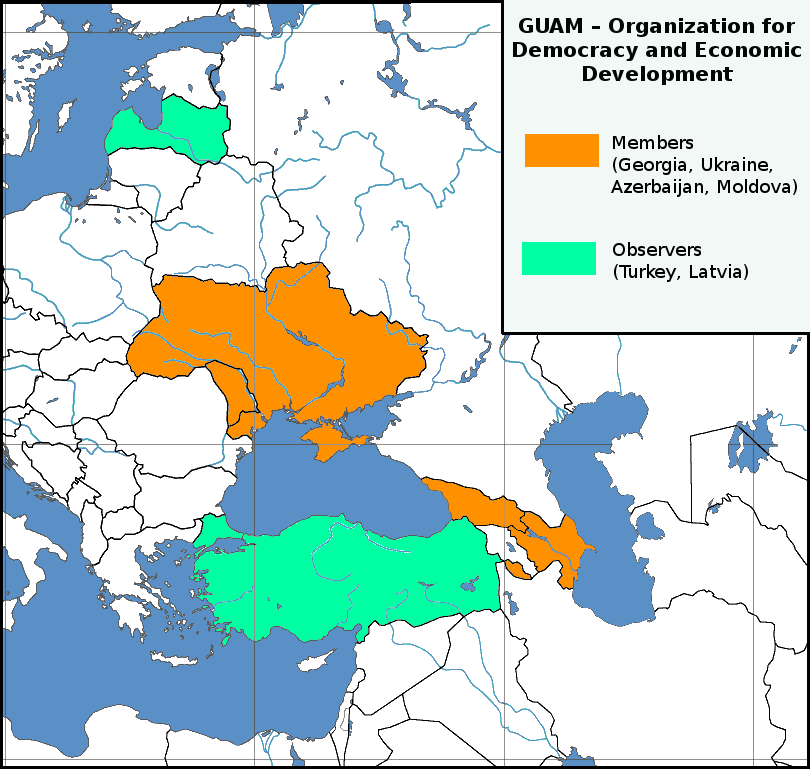 Szanghajska Organizacja Współpracy - SOWros. Шанхайская организация сотрудничества (ШОС), Szanchajskaja organizacyja sotrudniczestwa (SzOS), chiń. 上海合作组织, Shànghǎi Hézuò Zǔzhī) – regionalna organizacja międzynarodowa, powołana 15 czerwca 2001 przez Rosję, Chińską  Republikę Ludową, Kazachstan, Kirgistan i Tadżykistan (istniejącą od 1996 roku tzw. Szanghajską Piątkę). W 2001 roku dołączył do niej Uzbekistan, W 2017 roku dołączyły Indie i Pakistan. Jej celem jest umacnianie bezpieczeństwa regionalnego w Azji, poprzez wielopłaszczyznową współpracę głównie Rosji i Chin. Jakkolwiek istnieją projekty przekształcenia SOW w sojusz wojskowy, to organizacja ta pozostaje na razie paktem politycznym państw.PoczątkiSzanghajska Piątka powstała jako nieformalne forum konsultacyjne państw chcących uregulować spory graniczne, pomiędzy państwami powstałymi po rozpadzie ZSRR. Z czasem w orbicie zainteresowań tego gremium znalazły się sprawy bezpieczeństwa przede wszystkim zagrożenie ze strony „trzech diabłów”: separatyzmu, terroryzmu ekstremizmu islamskiego w Azji Środkowej; 26 kwietnia 1996 w Szanghaju strony podpisały Umowę o umocnieniu środków zaufania w kwestiach wojskowych na obszarze pogranicza (tzw. Układ Szanghajski). W 1997 w Moskwie podpisano Umowę o wzajemnej redukcji sił zbrojnych w rejonie granicy, co umożliwiło delimitację 4000 km chińskiej granicy. Podczas negocjacji rząd chiński poczynił dość duże ustępstwa wobec państw postsowieckich. Zgodził się na odzyskanie jedynie 22% spornych terenów od Kazachstanu oraz 32% od Tadżykistanu. W zamian otrzymał jednak obietnicę pomocy w zwalczaniu ujgurskich separatystów, przebywających i działających w tych państwach i którzy stanowią poważne zagrożenie dla jedności terytorialnej Chin.Kolejne szczyty Szanghajskiej Piątki odbyły się w: - Ałmaty (1998) - Biszkeku (1999) - Duszanbe (2000). Utworzenie SOWNa szczycie w Szanghaju (w dniach 14-15 czerwca 2001, utworzono SOW, podpisując Deklarację o utworzeniu Szanghajskiej Organizacji Współpracy. Członkowie zobligowali się w niej przede wszystkim do dbałości o wzajemne relacje, przyjaznej współpracy w dziedzinie bezpieczeństwa, gospodarki, kultury itp., wzmocnienia zaufania, a także poszanowania równości oraz niemieszania się w sprawy wewnętrzne państw. Zaznaczono również, iż organizacja nie jest skierowana przeciw jakiemukolwiek innemu podmiotowi stosunków międzynarodowych. Zapowiedziano także utworzenie Regionalnej Struktury Antyterrorystycznej i Rady Koordynatorów. Na szczycie podpisana została ponadto Szanghajska konwencja, która zobowiązywała strony do zwalczania terroryzmu, separatyzmu i ekstremizmu.7 czerwca 2002 na szczycie w Petersburgu przyjęto Kartę Szanghajskiej Organizacji Współpracy, dokument ramowy określający cele, zadania, strukturę instytucjonalną oraz sposoby przystąpienia lub wystąpienia z SOW.W latach 2001–2017 w Szanghajskiej Organizacji Współpracy nie dochodziło do zmian w ilości państw członkowskich i cały czas ich liczba wynosiła 6. Od 2004 roku obserwatorem jest Mongolia, aod 2005 także Indie, Iran oraz Pakistan. Inną formą uczestniczenia w pracach SOW jest możliwość uzyskania statusu partnera w dialogu, który obecnie posiadają Armenia, Azerbejdżan, Kambodża, Nepal, Sri Lanka i Turcja. W 2006 utworzono specjalną grupę kontaktową pomiędzy SOW a Afganistanem, którego przedstawiciele są częstymi gośćmi podczas obrad różnych organów organizacji. W 2012 Afganistan uzyskał status obserwatora przy SOW. Szanghajska Organizacja Współpracy posiada także status obserwatora przy ONZ.10 lipca 2015 podczas szczytu państw członkowskich w Ufie, pozytywnie zostały zaopiniowane kandydatury Indii i Pakistanu. Podczas szczytu w Astanie 9 czerwca 2017, oba państwa formalnie stały się członkami SOW.OrganyRada Głów Państw - najwyższy organ SOW. Określanie priorytetów oraz wypracowywanie podstawowych kierunków działania Organizacji. Decydowanie na temat zasadniczych kwestii jej struktury oraz funkcjonowania, współpracy z innymi państwami i organizacjami międzynarodowymi, rozpatrywanie najbardziej aktualnych międzynarodowych problemów. Rada Głów Państw zbiera się na posiedzenie raz w roku. Przewodniczy mu głowa państwa organizującego szczyt, a kolejność przewodniczenia ustalana jest za pomocą alfabetycznego porządku nazw państw – członków w języku rosyjskim.Obecny skład: Chiny - przewodniczący Xi Jinping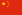  Indie - prezydent Ram Nath Kovind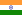  Kazachstan - prezydent Kasym-Żomart Tokajew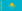  Kirgistan - prezydent Sooronbaj Dżeenbekow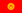  Pakistan - prezydent Arif Alvi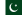  Rosja - prezydent Władimir Putin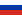  Tadżykistan - prezydent Emomali Rahmon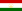  Uzbekistan - prezydent Shavkat Mirziyoyev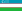 Rada Szefów RządówGłównym zadaniem wynikającym z artykułu 6 Karty SOW jest ustalenie budżetu Organizacji. Rozpatruje i decyduje w konkretnych aspektach działalności SOW - sprawy współpracy gospodarczej. Rada Szefów Rządów zbiera się na kolejne posiedzenia, podobnie jak Rada Głów Państw, raz do roku.Obecny skład: Chiny - premier Li Keqiang Indie - premier Narendra Modi Kazachstan - premier Askar Mamin Kirgistan - premier Muchammetkałyj Abułgazijew Pakistan - premier Imran Khan Rosja - premier Dmitrij Miedwiediew Tadżykistan - premier Kohir Rasulzoda Uzbekistan - premier Abdulla AripovRada Ministrów Spraw ZagranicznychZadania to rozpatrywanie kwestii związanych z bieżącą działalnością organizacji, przygotowywanie posiedzeń Rady Głów Państw oraz prowadzenia konsultacji w sprawach międzynarodowych. W razie konieczności Rada Ministrów Spraw Zagranicznych może wydawać oświadczenie w imieniu SOW. Zebrania zwyczajne odbywają się miesiąc przed rozpoczęciem posiedzenia Rady Głów Państw, natomiast nadzwyczajne mają miejsce po uprzednim zgłoszeniu wniosku popartym przez co najmniej dwa państwa członkowskie.Narady Kierowników Ministerstw i/lub ResortówW zgodzie z decyzjami Rady Głów Państw oraz Rady Szefów Rządów szefowie odpowiednich ministerstw i/lub resortów państw-członków mogą prowadzić konsultacje w celu rozpatrzenia konkretnych problemów w rozwoju współpracy w ramach działalności w SCO.Rada Narodowych KoordynatorówOrgan odpowiedzialny za koordynację i kierowanie bieżącej działalności SOW. Prowadzi przygotowania do posiedzeń Rad: Głów Państw, Szefów Rządów oraz Ministrów Spraw Zagranicznych. Narodowi koordynatorzy są mianowani przez każde państwo według wewnętrznie przyjętej przez siebie procedury. Rada zbiera się na posiedzenia nie rzadziej niż trzy razy w roku. Przewodnictwo obejmuje narodowy koordynator państwa – organizatora.Regionalna Struktura Antyterrorystyczna (RATS)Organ ten rozpoczął swoją działalność od momentu ogłoszenia Szanghajskiej Konwencji o Walce z Terroryzmem, Separatyzmem i Ekstremizmem z 15 czerwca 2001 r. Siedzibą miała być stolica Kirgistanu – Biszkek, ostatecznie przeniesioną ją do stolicy Uzbekistanu – Taszkentu. Stale działający organ SCO – jedyny, którego poczynania nie jest regulowana przez Radę Głów Państw, lecz jej podstawowe zadania i funkcje, zasady formowania i finansowania, a także porządek działalności regulowane są przez osobne porozumienie międzynarodowe, zawierane przez członków SCO. Oprócz zwalczania terroryzmu, separatyzmu oraz ekstremizmu w trakcie funkcjonowania tego organu wyłoniły się takie funkcje jak m.in. koordynacja niemilitarnych działań zmierzających do zapewnienia bezpieczeństwa w Azji Środkowej oraz stworzenie systemu wymiany informacji między państwami członkowskimi. Jednym z najważniejszych osiągnięć RATS było opracowanie przez nie listy osób oraz organizacji zakazanych w SCO oraz zidentyfikowanie wielu działaczy organizacji terrorystycznych oraz ekstremistycznych.SekretariatSekretariat Szanghajskiej Organizacji Współpracy jest stale działającym organem administracyjnym, zajmującym się aspektami organizacyjno–technicznymi. Przygotowuje spotkania przedstawicieli państw członkowskich, corocznie przygotowuje projekt budżetu organizacji. Na czele stoi Sekretarz Wykonawczy, który wybierany jest przez Radę Głów Państw po przedstawieniu kandydata przez Radę Ministrów Spraw Zagranicznych. Funkcję tę może pełnić obywatel państwa członkowskiego. W wyborze narodowości Sekretarza stosuje się metodę rotacji – według porządku alfabetu rosyjskiego. Swoją funkcję może pełnić 3 lata, bez możliwości przedłużenia tego terminu. Zastępcy Sekretarza Wykonawczego wybierani są przez Radę Ministrów Spraw Zagranicznych, po uprzedniej nominacji Rady Narodowych Koordynatorów. Nie mogą pochodzić z tego samego kraju co Sekretarz Wykonawczy. Sekretarz Wykonawczy, zastępcy Sekretarza oraz pozostali pracownicy Sekretariatu są niezależni. Nie mogą otrzymywać żadnych instrukcji ze strony jakiegokolwiek podmiotu. Muszą oni powstrzymywać się od działań, które mogłyby zaszkodzić działaniu urzędu oraz całej organizacji. Państwa członkowskie zmuszone są szanować międzynarodowy charakter Sekretarza Wykonawczego oraz personelu Sekretariatu. Odpowiadają oni wyłącznie przed SOW. Na siedzibę Sekretariatu wybrany został Pekin. Funkcjonuje on od 2004 r. Obecnie funkcję Sekretarza Wykonawczego sprawuje Kirgiz Imanalijew Muratbek Sansyzbajewić. Wcześniej Sekretariatem przewodzili Chińczyk Zhang Deguang (2004-2007) oraz Kazach Bolat Nurgalijew (2007-2010).Decyzje wydawane przez organy SOW są przyjmowane przez konsensus. Ich wdrożenie w poszczególnych państwach, zależy od jego procedur wewnętrznych.Zorganizowane szczyty:14-15 czerwca 2001, Szanghaj, Chińska Republika Ludowa7 czerwca 2002, Petersburg, Rosja28-29 maja 2003, Moskwa, Rosja17 czerwca 2004, Taszkent, Uzbekistan5 lipca 2005, Astana, Kazachstan14-15 czerwca 2006, Szanghaj, Chińska Republika Ludowa16 sierpnia 2007, Biszkek, Kirgistan28 sierpnia 2008, Duszanbe, Tadżykistan15-16 czerwca 2009, Jekaterynburg, Rosja10-11 czerwca 2010, Taszkent, Uzbekistan14-15 czerwca 2011, Astana, Kazachstan6-7 czerwca 2012, Pekin, Chińska Republika Ludowa13 września 2013, Biszkek, Kirgistan11-12 września 2014, Duszanbe, Tadżykistan9-10 lipca 2015, Ufa, Rosja23-24 czerwca 2016, Taszkent, Uzbekistan8-9 czerwca 2017, Astana, Kazachstan9-10 czerwca 2018, Qingdao, Chińska Republika LudowaEuropejskie Stowarzyszenie Wolnego Handlu, ESWH, EFTAang. European Free Trade Association– międzynarodowa organizacja gospodarcza powstała 3 maja 1960 roku na mocy konwencji sztokholmskiej (podpisanej 4 stycznia 1960), mająca na celu utworzenie strefy wolnego handlu między państwami członkowskimi. Siedziba Sekretariatu mieści się w Genewie.Pierwotnymi członkami były: Austria, Dania, Norwegia, Portugalia, Szwajcaria, Szwecja i Wielka Brytania. Strefa wolnego handlu między państwami ESWH powstała w 1968. W 1977 państwa EWG i ESWH utworzyły wspólną strefę wolnego handlu towarami przemysłowymi. W 1992 EWG i ESWH porozumiały się w sprawie utworzenia wspólnej strefy wolnego handlu na wszystkie towary. Porozumienie w tej sprawie, nieobejmujące jednak Szwajcarii, weszło w życie 1 stycznia 1994, tworząc Europejski Obszar Gospodarczy - EOG.Działalność EFTA jest znacznie słabsza niż działalność byłej EWG. W przeciwieństwie do EWG, układ o EFTA nie zawiera postanowień dotyczących wspólnej polityki gospodarczej, swobodnego przepływu kapitałów, siły roboczej. Całość jego postanowień ogranicza się do handlu zagranicznego. W odróżnieniu od EWG, więzy łączące kraje członkowskie ESWH są bardzo luźne i nie są instytucjonalne.Sekretarze generalniStruktura organizacyjnaRada ESWH z siedzibą w Genewie jest naczelnym organem Stowarzyszenia. W jej skład wchodzi po jednym przedstawicielu rządu każdego państwa członkowskiego. Każde państwo dysponuje jednym głosem, co do zasady decyzje zapadają jednomyślnie. Rada zbiera się dwa razy w miesiącu na szczeblu stałych przedstawicieli i dwa razy w roku na szczeblu ministrów (najczęściej handlu). Państwa kolejno, przez półroczne kadencje, przewodniczą Radzie.Rada ma prawo do wydawania decyzji (nie są bezpośrednio skuteczne) i zaleceń (nie mają wiążącej mocy prawnej). Rada wykonuje kompetencje nadane jej przez konwencję sztokholmską i nadzoruje jej stosowanie, może też wprowadzać do niej poprawki (w przypadkach określonych w konwencji konieczna jest akceptacja zmian ze strony państw członkowskich). Ponadto Rada:wskazuje nowe działania jakie należy podjąć dla osiągnięcia celów ESWHpodejmuje mediację w sporach między państwami członkowskimi (np. w kwestii dostępu do rynków)ułatwia współpracę z innymi podmiotami prawa międzynarodowego.Komitety ekspertów - w zarządzaniu strefą wolnego handlu Radę wspierają powołane przez nią komitety ekspertów, pracujące w trybie stałym. Doraźnie zwoływane są grupy ekspertów dla rozwiązania określonego problemu. Oba ciała mają wyłącznie uprawnienia doradcze i muszą składać się z przedstawicieli wszystkich państw członkowskich. Funkcjonuje dziesięć stałych komitetów, w tym:Komitet Ekspertów Handlu – zajmuje się problematyką liberalizacji handlu i współpracy gospodarczej z UEKomitet ds. Barier Technicznych w Handlu – sprawuje nadzór nad notyfikacją regulacji technicznychKomitet Ekonomiczny – obserwuje sytuację gospodarczą państw członkowskich; wymiana informacji o kierunkach polityki gospodarczej i finansowej w ramach ESWH oraz UEKomitet ds. Pochodzenia i Ceł – koordynuje stanowisko ESWH w sprawie reguł pochodzenia towarów w stosunkach z UEKomitet Doradczy – składa się z maksymalnie pięciu reprezentantów organizacji przedsiębiorców i pracowników z państw członkowskichKomitet Parlamentarny – złożony z osób desygnowanych przez parlamenty krajowe, zbiera się raz do roku; spełnia funkcję kontrolną, informuje parlamenty krajowe i prowadzi dialog z Parlamentem EuropejskimZarząd Audytorów – najwyższa instancja dokonująca weryfikacji finansów ESWH.Inne organySekretariat – zajmuje się bieżącymi sprawami, nadzorowany przez Sekretarza Generalnego. Siedzibą Sekretariatu jest Genewa, natomiast jego część mieści się w Brukseli, gdzie personel zajmuje się sprawami EOG. Sekretariat odpowiedzialny jest za obsługę Rady i komitetów. Oficjalnym językiem urzędowym jest angielski.Stały Komitet Państw ESWH - zajmuje się podejmowaniem decyzji związanych z uczestnictwem w EOG. W skład Komitetu wchodzą przedstawiciele Islandii, Norwegii i Liechtensteinu, a także, posiadający status obserwatorów, reprezentanci Szwajcarii i Władzy Nadzorczej ESWH (ang. EFTA Surveillance Authority). Ta ostatnia czuwa w imieniu ESWH nad przestrzeganiem przyjętych przez EOG reguł funkcjonowania. Stały Komitet ma pod sobą 5 podkomitetów:- ds. wolnego przepływu towarów, - ds. wolnego przepływu kapitału i usług, - ds. wolnego przepływu osób, - ds. polityk horyzontalnych - ds. polityk towarzyszących.Trybunał ESWH – wspomaga Stały Komitet. Organ ten składa się z trzech sędziów (po jednym z Norwegii, Islandii i Liechtensteinu) nominowanych na sześcioletnią kadencję. Rozstrzyga sprawy wniesione zazwyczaj przez Władzę Nadzorczą przeciwko państwom ESWH. Ponadto prowadzi mediacje i rozstrzyga spory między państwami ESWH na tle ich udziału w EOG, a także dokonuje interpretacji porozumienia o utworzeniu EOG.BRICS– określenie grupy państw rozwijających się – Brazylii, Rosji, Indii, Chin oraz od 2011 Republiki Południowej Afryki. Nazwa pochodzi od pierwszych liter nazw tych państw.Kraje BRICS nie tworzą sojuszu politycznego, ani formalnego stowarzyszenia handlu. Cele krajów zrzeszonych to:Stworzenie nowego systemu walutowego.Zwiększenie roli państw rozwijających się w światowych instytucjach walutowych.Zreformowanie ONZ.HistoriaOkreślenie BRIC zostało po raz pierwszy użyte przez Jima O'Neill w publikacji "Building Better Economic BRICs" opublikowanej w listopadzie 2001r, a następnie rozpowszechnione w 2003, dzięki ogłoszonej przez Goldman Sachs prognozie, z której wynikało, że do połowy XXI wieku kraje te będą potęgami światowymi.Po raz pierwszy jako BRIC państwa te spotkały się w 2006r na szczeblu ministerstw spraw zagranicznych podczas Zgromadzenia Ogólnego Narodów Zjednoczonych w Nowym Jorku.13 kwietnia 2011 do BRIC dołączyła Republika Południowej Afryki.BRICS składa się z niejednorodnej grupy ekonomicznej o charakterystycznych cechach ekonomicznych - w której:- Rosja jest gospodarką opartą na towarach, - Chiny są gospodarką opartą na wywozie, - Indie to krajowa gospodarka konsumencka, - Brazylia ma bardzo rozwiniętą strukturę gospodarczą, - Republika Południowej Afryki jest najszybciej rozwijającym się regionie Afryki.Spotkania państw w ramach forum BRICS:Jako RIC określa się trójkę wschodzących mocarstw światowych: Rosje, Indie i Chiny - głównie ze względu na ich potencjał militarny, dzięki któremu zdolne są wspólnie stawić czoła globalnej potędze USA.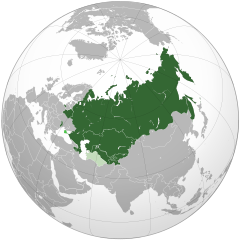 Język roboczyrosyjskiSiedzibaMińskCzłonkowie9 + 1 państwo stowarzyszoneSekretarzSiergiej LebiediewUtworzenie21 grudnia 1991Członkowie: Ukraina od 1997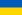  Gruzja od 1997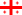  Mołdawia od 1997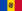  Azerbejdżan od 1997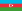  Uzbekistan w latach 1999–2005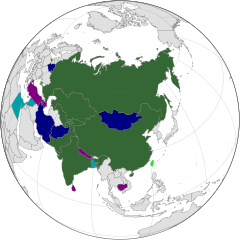 Język roboczychiński, rosyjskiSiedziba PekinCzłonkowie8 Chiny Indie Kazachstan Kirgistan Pakistan Rosja Tadżykistan UzbekistanObserwatorzy: Afganistan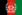  Białoruś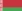  Iran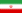  Mongolia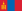 Partnerzy w dialogu: Armenia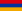  Azerbejdżan Kambodża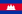  Nepal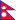  Sri Lanka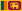  Turcja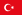 Państwa kandydujące na obserwatorów: Bangladesz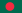  Egipt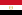  Syria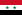 Państwa/Organizacje zaproszone:ASEAN ONZ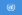  Turkmenistan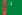  WNP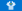 Sekretarz generalny Raszyd AlimowUtworzenie15 czerwca 2001RokImię i nazwisko1960–1965 Frank E. Figgures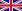 1965–1972 Sir John Coulson1972–1975 Bengt Rabaeus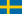 1976–1981 Charles Müller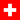 1981–1988 Per Kleppe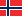 1988–1994 Georg Reisch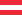 1994–2000 Kjartan Jóhannsson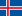 2000–2006 William Rossier2006–2012 Kåre Brynod 2012 Kristinn F. ÁrnasonLp.DataKrajPrzywódcaMiasto116 czerwca 2009 RosjaDmitrij MiedwiediewJekaterynburg216 kwietnia 2010 Brazylia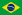 Luiz Inácio Lula da SilvaBrasília314 kwietnia 2011 ChinyHu JintaoSanya429 marca 2012 IndieManmohan SinghNowe Delhi5[4]26-27 marca 2013 Południowa Afryka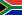 Jacob ZumaDurban614–16 lipca 2014 BrazyliaDilma RousseffFortaleza78–9 lutego 2015 RosjaWładimir PutinUfa815–16 października 2016 IndieNarendra ModiBenaulim, Goa